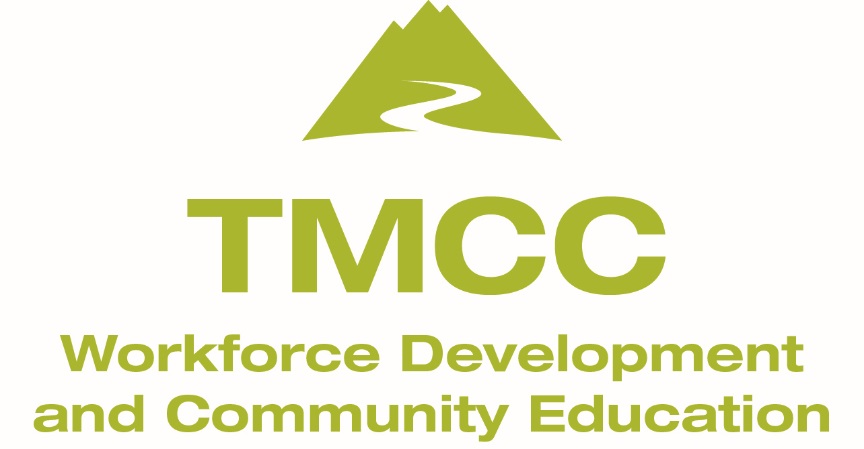 DRAWING: Intentional DoodlingCIRCLES, PATTERNS & LINESList of Supplies: Please bring to class! Sakura Micron Pen 01 size for the final drawing PencilScissors White EraserA smile and a willing spirit to play, explore and learn a new technique!Supplies  provided  by  the Instructor include:Specialty Papers for all the class projects. Cover StockPre-printed images for Drawing - Several to choose from (this is the most productive way to share the patterning process) Plus… the Use of materials the teacher has available and on hand to share and make the Drawing experience an enjoyable one.Drawing lined patterns in black and white with a pen is all the rage these days. The process is similar to doodling but with more intention. In class you will learn this award winning instructor’s rendition of a beautiful doodle made of circles, patterns & lines, created in a preprinted lined image of the current season. Drawing is found to be relaxing and enjoyable, helping to take the stress and worries out of your day. Plus… you will be creating some beautiful art at the same time. http://www.varyCarol.com Instructor: Carol Foldvary-Anderson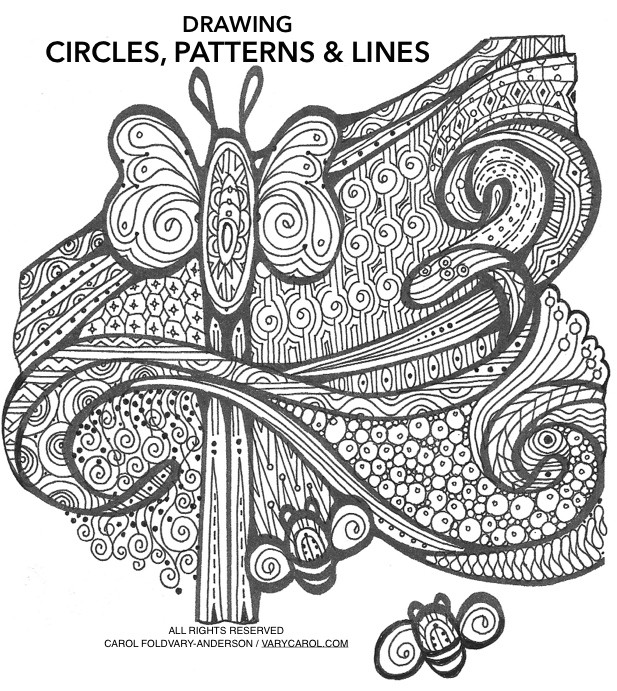 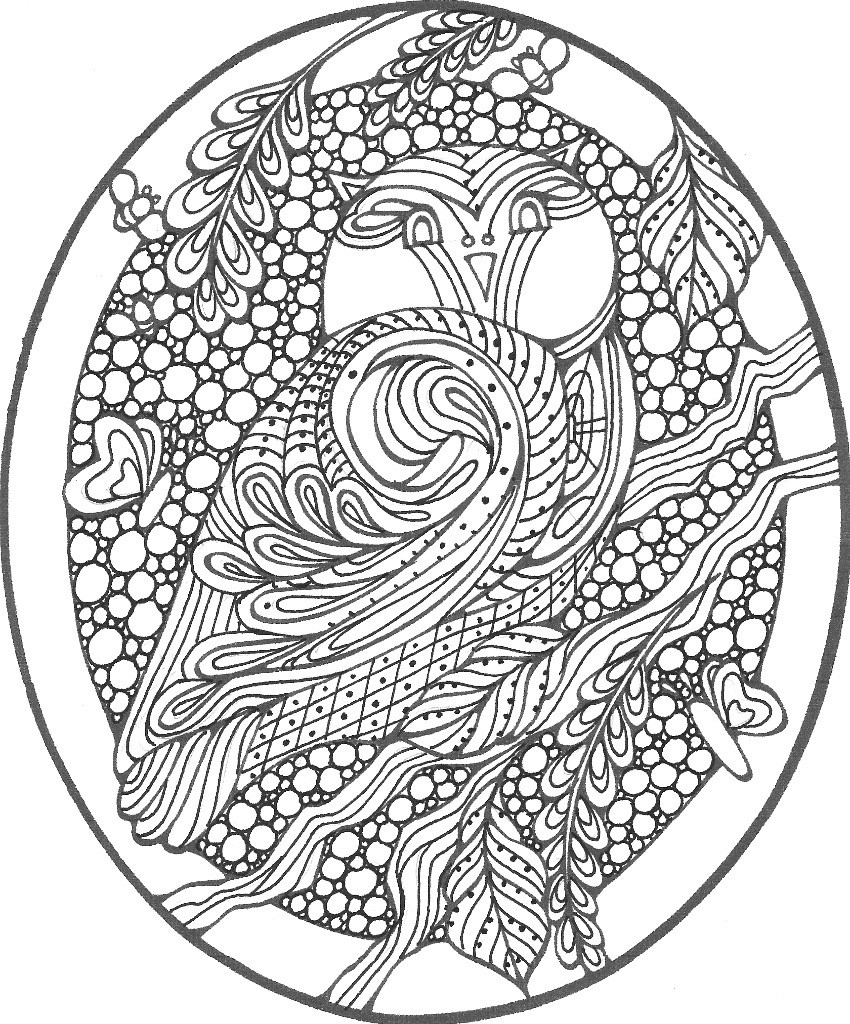 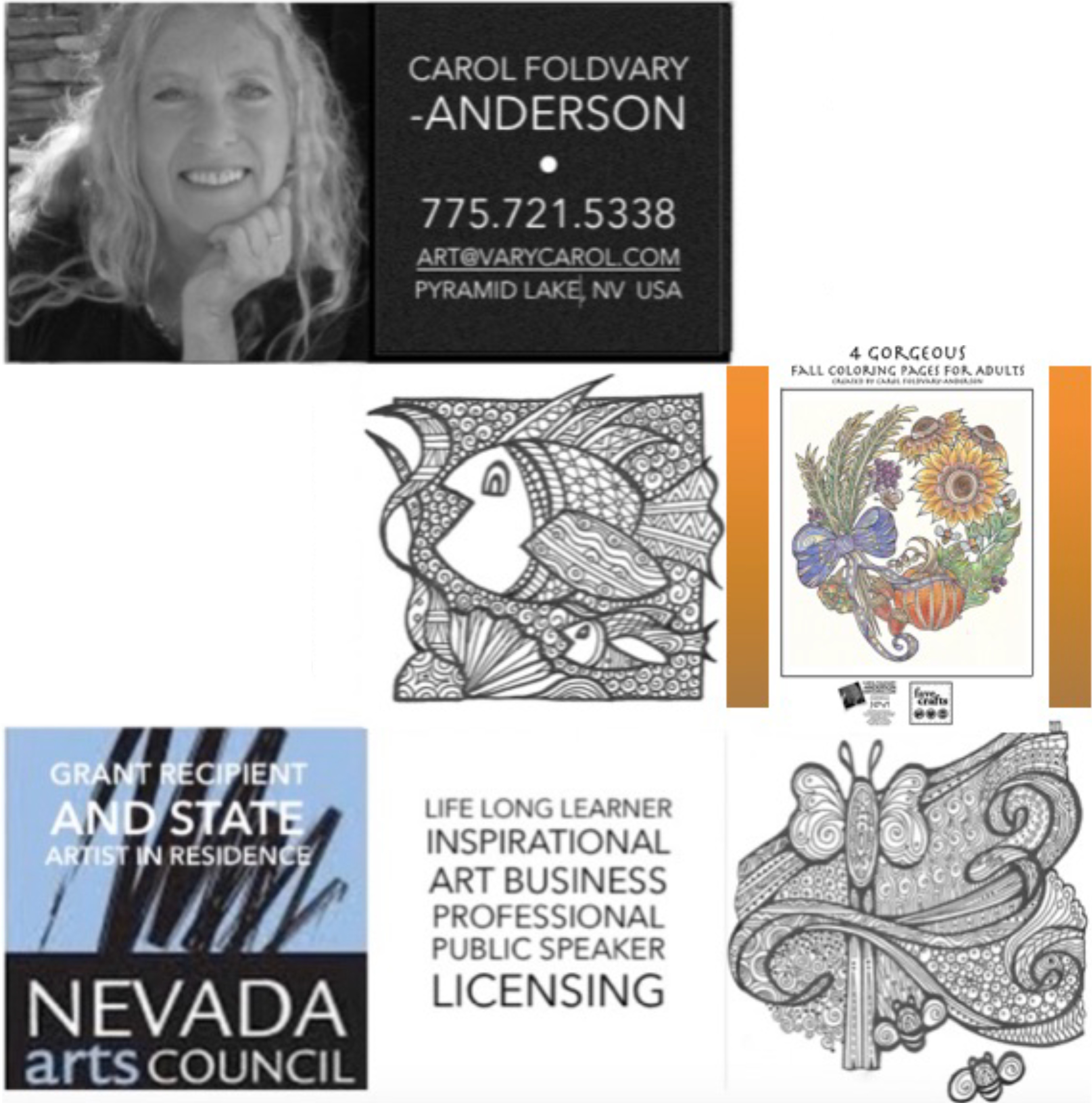 